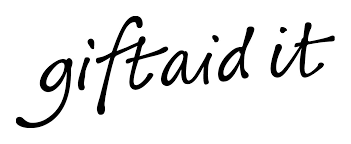 Boost your donation by 25p of Gift Aid for every £1 you donate.Gift Aid is reclaimed from the tax you pay for the current tax year. Your address is needed to identify you as a current UK taxpayer.To Gift Aid your donation please tick the relevant box below, complete your personal details and return this form to the address at the bottom. Thank you.       I would like to Gift Aid my donation of £______ to:       I would like to Gift Aid my donation of £_____ and all future donations to:       I would like to Gift Aid my donation of £____ and all donations from the past four years to:Spinal Muscular Atrophy UKI am a UK taxpayer and understand that if I pay less Income Tax and/or Capital Gains Tax in the current tax year than the amount of Gift Aid claimed on all my donations it is my responsibility to pay any difference.Title:					First name or initial(s):Surname:Full Home Address:Postcode: Email:					Telephone No:Signature:                                                         Date: